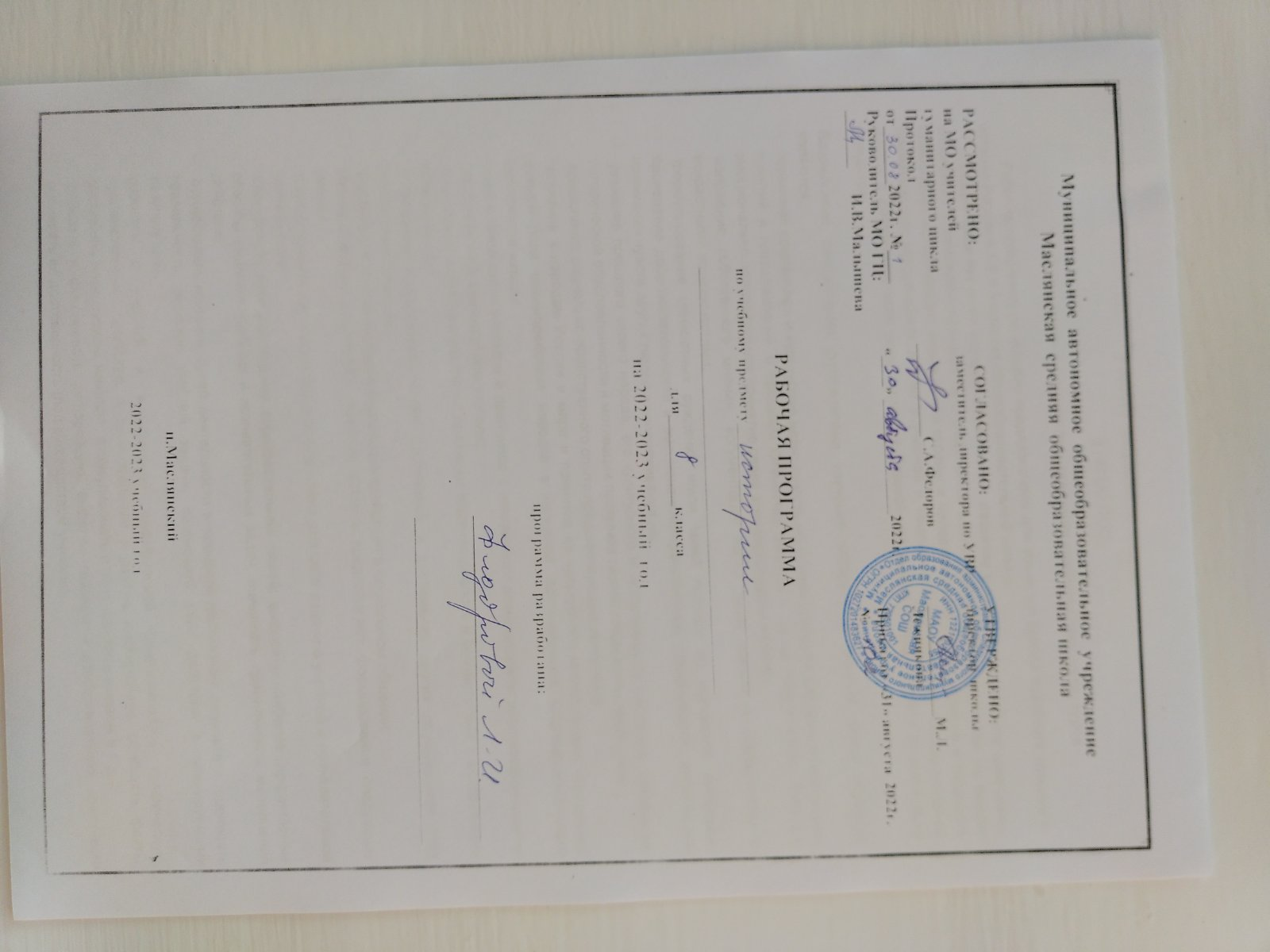 Рабочая программа по истории8 (ФГОС ООО)Планируемые результаты освоения учебного предмета, курса Рабочая программа по истории предназначена для изучения курсов всеобщей истории и истории России в 5,6,8,9 классах общеобразовательной школы. Общие цели изучения истории: образование, развитие и воспитание личности школьника, способного к самоидентификации и определению своих ценностных приоритетов на основе осмысления исторического опыта своей страны и человечества в целом, активно и творчески применяющего исторические знания в учебной и социальной деятельности. Вклад основной школы в достижение этой цели состоит в базовой исторической подготовке и социализации учащихся.Важнейшими личностными результатами изучения истории на данном этапе обучения являются:первичная социальная и культурная идентичность на основе усвоения системы исторических понятий и представлений о прошлом Отечества (период с конца XVIIпо конец XVIII в.), эмоционально положительное принятие своей этнической идентичности; изложение собственного мнения, аргументация своей точки зрения в соответствии с возрастными возможностями; формулирование ценностных суждений и/или своей позиции по изучаемой проблеме, проявление доброжелательности и эмоционально-нравственной отзывчивости, эмпатии как понимания чувств других людей и сопереживания им; уважение прошлого своего народа, его культурного и исторического наследия, понимание исторической обусловленности и мотивации поступков людей предшествующих эпох; осмысление социально-нравственного опыта предшествующих поколений; уважение к народам России и мира и принятие их культурного многообразия, понимание важной роли взаимодействия народов в процессе формирования многонационального российского народа; соотнесение своих взглядов и принципов с исторически возникавшими мировоззренческими системами (под руководством учителя); следование этическим нормам и правилам ведения диалога в соответствии с возрастными возможностями; обсуждение и оценивание своих достижений и достижений других обучающихся (под руководством учителя); расширение опыта конструктивного взаимодействия в социальном общении.Метапредметные результаты изучения истории предполагают формирование следующих умений: формулировать при поддержке учителя новые для себя задачи в учебной и познавательной деятельности; планировать пути достижения образовательных целей, выбирать наиболее эффективные способы решения учебных и познавательных задач, оценивать правильность выполнения действий; осуществлять контроль своей деятельности в процессе достижения результата, оценивать правильность решения учебной задачи, соотносить свои действия с планируемыми результатами;работать с учебной и внешкольной информацией (анализировать графическую, художественную, текстовую, аудиовизуальную и другую информацию, обобщать факты, составлять план, тезисы, конспект, формулировать и обосновывать выводы и т. д.); собирать и фиксировать информацию, выделяя главную и второстепенную, критически оценивать её достоверность (под руководством учителя); работать с материалами на электронных носителях, находить информацию в индивидуальной информационной среде, среде образовательного учреждения, в федеральных хранилищах образовательных информационных ресурсов и контролируемом Интернете (под руководством педагога); использовать ранее изученный материал для решения познавательных задач; ставить репродуктивные вопросы (на воспроизведение материала) по изученному материалу; определять понятия, устанавливать аналогии, классифицировать; с помощью учителя выбирать основания и критерии для классификации и обобщения; логически строить рассуждение, выстраивать ответ в соответствии с заданием, целью (сжато, полно, выборочно); применять начальные исследовательские умения при решении поисковых задач; решать творческие задачи, представлять результаты своей деятельности в различных видах публичных выступлений, в том числе с использованием наглядных средств (высказывание, монолог, беседа, сообщение, презентация, дискуссия и др.), а также в виде письменных работ; использовать ИКТ-технологии для обработки, передачи, систематизации и презентации информации; планировать этапы выполнения проектной работы, распределять обязанности, отслеживать продвижение в выполнении задания и контролировать качество выполнения работы; выявлять позитивные и негативные факторы, влияющие на результаты и качество выполнения задания; организовывать учебное сотрудничество и совместную деятельность с учителем и сверстниками, работать индивидуально и в группе; определять свою роль в учебной группе, оценивать вклад всех участников в общий результат.Предметные результаты изучения истории включают: овладение целостными представлениями об историческом пути народов как необходимой основой миропонимания и познания современного общества; способность применять понятийный аппарат исторического знания; умение изучать информацию различных исторических источников, раскрывая их познавательную ценность; расширение опыта оценочной деятельности на основе осмысления жизни и деяний личностей и народов в истории; готовность применять исторические знания для выявления и сохранения исторических и культурных памятников своей страны и мира.знать и понимать: имена выдающихся деятелей XVIIIв., важнейшие факты их биографии; основные этапы и ключевые события всеобщей истории периода конца XVII - XVIII в.; важнейшие достижения культуры и системы ценностей, сформировавшиеся в ходе исторического развития; изученные виды исторических источников;В результате изучения курса учащиеся должны уметь: соотносить даты событий отечественной и всеобщей истории с веком; определять последовательность и длительность важнейших событий отечественной и всеобщей истории; использовать текст исторического источника при ответе на вопросы и решении различных учебных задач, сравнивать свидетельства разных источников; показывать на исторической карте территории расселения народов, границы государств, города, места значительных исторических событий; рассказывать о важнейших исторических событиях и их участниках, опираясь на знание необходимых фактов, дат, терминов; давать описание исторических событий и памятников культуры на основе текста и иллюстративного материала учебника, фрагментов исторических источников; использовать приобретённые знания при написании творческих работ (в том числе сочинений), отчётов об экскурсиях, рефератов; соотносить общие исторические процессы и отдельные факты; выявлять существенные черты исторических процессов, явлений и событий; группировать исторические явления и события по заданному признаку; объяснять смысл изученных исторических понятий и терминов, выявлять общность и различия сравниваемых исторических событий и явлений; определять на основе учебного материала причины и следствия важнейших исторических событий; объяснять своё отношение к наиболее значительным событиям и личностям истории России и всеобщей истории, достижениям отечественной и мировой культуры;использовать приобретённые знания и умения в практической деятельности и повседневной жизни для понимания исторических причин и исторического значения событий и явлений современной жизни, для высказывания собственных суждений об историческом наследии народов России и мира, объяснения исторически сложившихся норм социального поведения, использования знаний об историческом пути и традициях народов России и мира в общении с людьми другой культуры, национальной и религиозной принадлежности.Содержание8 классТема 3. Эпоха Просвещения. Время преобразованийВеликие просветители Европы. Просветители XVIIIв. — продолжатели дела гуманистов эпохи Возрождения. Идеи Просвещения как мировоззрение укрепляющей свои позиции буржуазии. Ценности просветителей. Образование как решающий ресурс развития общества. Идеи прогресса и веры в безграничные возможности человека. Учение Джона Локка о «естественных» правах человека и теория общественного договора. Представление о цели свободы как стремлении к счастью. Шарль Монтескьё: теория разделения властей «О духе законов». Вольтер: поэт, историк, философ. Идеи Вольтера ообщественно-политическом устройстве общества, его ценностях. Идеи Ж.-Ж. Руссо: концепция о народном суверенитете, принципы равенства и свободы в программе преобразований. Идеи энциклопедистов — альтернатива существующим порядкам в странах Европы. Экономические учения А. Смита и Ж. Тюрго. Влияние идей просветителей на формирование представлений о гражданском обществе, правовом государстве в Европе и Северной Америке. Манифест эпохи Просвещения. Мир художественной культуры Просвещения. Вера человека в собственные возможности. Поиск идеала, образа героя эпохи. Д. Дефо: образ человека новой эпохи (буржуа) художественной литературе. Д. Свифт: сатира на пороки современного ему буржуазного общества. Гуманистические ценности эпохи Просвещения и их отражение в творчестве П. Бомарше, Ф. Шиллера, И. Гёте. Живописцы знати. Франсуа Буше. А. Ватто. Придворное искусство. «Певцы третьего сословия»: У. Хогарт, Ж. Б. С. Шарден. Свидетель эпохи: Жак Луи Давид. Музыкальное искусство эпохи Просвещения XVIII в.: И. С. Бах, В. А. Моцарт, Л. ван Бетховен. Архитектура эпохи великих царствований. Секуляризация культуры.На пути к индустриальной эре. Аграрная революция в Англии. Складывание новых отношений в английской деревне. Развитие капиталистического предпринимательства в деревне. Промышленный переворот в Англии, его предпосылки и особенности. Техническая и социальная сущность промышленного переворота. Внедрение машинной техники.Изобретения в ткачестве. Паровая машина англичанина Джеймса Уатта. Изобретение Р. Аркрайта. Изобретения Корба и Модсли. Появление фабричного производства: труд и быт рабочих. Формирование основных классов капиталистического общества: промышленной буржуазии и пролетариата. Жестокие правила выживания в условиях капиталистического производства. Социальные движения протеста рабочих (луддизм). Цена технического прогресса.Английские колонии в Северной Америке. Распространение европейской цивилизации за Атлантику. Первые колонии в Северной Америке и их жители. Колониальное общество и хозяйственная жизнь. Управление колониями. Формирование североамериканской нации. Конфликт с метрополией. Патриотические организации колонистов. Война за независимость. Создание Соединённых Штатов Америки. Причины войны североамериканских колоний за свободу и справедливость. Первый Континентальный конгресс и его последствия. Т. Джефферсон и Дж. Вашингтон. Патриоты и лоялисты. Декларация независимости США. Образование США. Торжество принципов народного верховенства и естественного равенства людей. Военные действия и создание регулярной армии. Успешная дипломатия и завершение войны. Итоги и значение Войны за независимость США. Конституция США 1787 г. и её отличительные особенности. Устройство государства. Политическая система США. Билль о правах. Воплощение идей Просвещения в Конституции нового государства. Потеря Англией североамериканских колоний. Позиции Европы и России в борьбе североамериканских штатов за свободу. Историческое значение образования Соединённых Штатов Америки.Франция в XVIIIв. Причины и начало Великой французской революции. Ускорение социально-экономического развития Франции в XVIIIв. Демографические изменения. Изменения в социальной структуре, особенности формирования французской буржуазии. Особенности положения третьего сословия. Французская мануфактура и её специфика. Влияние движения просветителей на развитие просветительской идеологии. Французская революция как инструмент разрушения традиционного порядка в Европе. Слабость власти Людовика XV. Кризис. Людовик XVIи его слабая попытка реформирования. Жак Тюрго и его программа. Начало революции. От Генеральных штатов к Учредительному собранию: отказ от сословного представительства, провозглашение Национального и Учредительного собраний. Падение Бастилии — начало революции. Муниципальная революция. Национальная гвардия. Деятельность Учредительного собрания. Конституционалисты у власти. О. Мирабо. Жильбер де Лафайет — герой Нового Света. Великая французская революция. От монархии к республике. Поход на Версаль. Главные положения Декларации прав человека и гражданина. Первые преобразования новой власти. Конституция 1791 г. Варенский кризис. Якобинский клуб. Законодательное собрание. Начало революционных войн. Свержение монархии. Организация обороны. Коммуна Парижа. Новые декреты. Победа при Вальми. Дантон, Марат, Робеспьер:черты личности и особенностимировоззрения. Провозглашение республики. Казнь Людовика XVI: политический и нравственный аспекты. Неоднородность лагеря революции. Контрреволюционные мятежи. Якобинская диктатура и террор. Великая французская революция. От якобинской диктатуры к 18 брюмера Наполеона Бонапарта. Движение санкюлотов и раскол среди якобинцев. Трагедия Робеспьера — «якобинца без народа». Термидорианский переворот и расправа с противниками. Причины падения якобинской диктатуры. Конституция 1795 г. Войны Директории. Генерал Бонапарт: военачальник, личность. Военные успехи Франции. Государственный переворот 9—10 ноября 1799 г. и установление консульства. Значение Великой французской революции. Дискуссия в зарубежной и отечественной историографии о характере, социальной базе и итогах Великой французской революции.Тема 4. Традиционные общества Востока. Начало европейской колонизацииГосударства Востока: традиционное общество в эпоху раннего Нового времени. Земля принадлежит государству. Деревенская община и её особенности в разных цивилизациях Востока. Государство — регулятор хозяйственной жизни. Замкнутость сословного общества. Разложение сословного строя. Г орода под контролем государства. Религии Востока — путь самосовершенствования. Государства Востока. Начало европейской колонизации. Разрушение традиционности восточных обществ европейскими колонизаторами. Империя Великих Моголов в Индии. Бабур. Акбар и его политика реформ: «мир для всех». Кризис и распад империи Моголов. Основные события соперничества Португалии, Франции и Англии за Индию. Религии Востока: конфуцианство, буддизм, индуизм, синтоизм. Маньчжурское завоевание Китая. Общественное устройство Цинской империи. «Закрытие» Китая. Русско- китайские отношения. Китай и Европа: культурное влияние. Правление сёгунов в Японии. СёгунатТокугава. Сословный характер общества. Самураи и крестьяне. «Закрытие» Японии. Русско-японские отношения.Повторение. Значение раннего Нового времени. Мир в эпоху раннего Нового времени. Итоги и уроки раннего Нового времени.3.Тематическое планирование, в том числе с учетом рабочей программы воспитания с указанием количества часов, отводимых на освоение каждой темыРеализация рабочей программы воспитания в урочной деятельности направлена на формирование понимания важнейших социокультурных и духовно-нравственных ценностей.Механизм реализации рабочей программы воспитания: - установление доверительных отношений между педагогическим работником и его обучающимися, способствующих позитивному восприятию обучающимися требований и просьб педагогического работника, привлечению их внимания к обсуждаемой на уроке информации, активизации их познавательной деятельности; - привлечение внимания обучающихся к ценностному аспекту изучаемых на уроках явлений, организация их работы с получаемой на уроке социально значимой информацией, инициирование ее обсуждения, высказывания обучающимися своего мнения по ее поводу, выработки своего к ней отношения; - применение на уроке интерактивных форм работы с обучающимися: интеллектуальных игр, стимулирующих познавательную мотивацию обучающихся; -проведение предметных олимпиад, турниров, викторин, квестов, игр-экспериментов, дискуссии и др. - демонстрация примеров гражданского поведения, проявления добросердечности через подбор текстов для чтения, задач для решения, проблемных ситуаций, обсуждения, анализ поступков людей и др. - применение на уроках групповой работы или работы в парах, которые учат обучающихся командной работе и взаимодействию с другими обучающимися; включение в урок игровых процедур, которые помогают поддержать мотивацию обучающихся к получению знаний, налаживанию позитивных межличностных отношений в классе, помогают установлению доброжелательной атмосферы во время урока. - посещение экскурсий, музейные уроки, библиотечные уроки и др. - приобщение обучающихся к российским традиционным духовным ценностям, включая культурные ценности своей этнической группы, правилам и нормам поведения в российском обществе. - побуждение обучающихся соблюдать на уроке общепринятые нормы поведения, правила общения, принципы учебной дисциплины, самоорганизации, взаимоконтроль и самоконтроль - организация шефства мотивированных и эрудированных обучающихся над их неуспевающими одноклассниками, дающего обучающимся социально значимый опыт сотрудничества и взаимной помощи.КлассПриложение 2 Оценочные процедуры в 8 по истории8 класс8 класс8 классВсеобщая история  28 часовВсеобщая история  28 часовВсеобщая история  28 часов№Тема урокаКоличество часов1Введение. 1Тема 1. Эпоха Просвещения. Время преобразований                                                      21Тема 1. Эпоха Просвещения. Время преобразований                                                      21Тема 1. Эпоха Просвещения. Время преобразований                                                      212,3Великие просветители Европы24,5Мир художественной культуры Просвещения.26На пути к индустриальной эре.Урок - исследование17,8,9Английские колонии в Северной Америке.310,11,12Война за независимость. Создание Соединённых Штатов Америки.313Повторительно- обобщающий урок. «Эпоха Просвещения. Время преобразований» Тест114,15,16Франция в XVIII в. Причины и начало Великой французской революции 3 17,18,19Великая французская революция. От монархии к республике. 320,21,22Великая французская революция. От якобинской диктатуры к 18 брюмераНаполеона Бонапарта. 3 Тема 2. Традиционные общества Востока. Начало европейской колонизации              4Тема 2. Традиционные общества Востока. Начало европейской колонизации              4Тема 2. Традиционные общества Востока. Начало европейской колонизации              423,24Государства Востока: традиционное общество в эпоху раннего Нового времени.225,26Государства Востока. Начало европейской колонизации.227Повторение. Урок – смотр знаний128Итоговая контрольная работа1История России 40 ч.История России 40 ч.История России 40 ч.29Введение. У истоков российской модернизации1 Тема I. Россия в эпоху преобразований Петра I 13 Тема I. Россия в эпоху преобразований Петра I 13 Тема I. Россия в эпоху преобразований Петра I 13 30Россия и Европа в конце XVII в.Урок - семинар131Предпосылки Петровских реформ132Начало правления Петра I133Великая Северная война 1700— 1721 гг./ нрк «Оружейное дело в Тобольске134Реформы управления Петра I. Урок -квест135Экономическая политика Петра I / нрк «Обрабатывающая промышленность в первой четверти 18 столетия»136Российское общество в Петровскую эпоху  /нрк «Рост населения в Сибири в 18 веке»137Церковная реформа. Положение традиционных конфессий138Социальные и национальные движения. Оппозиция реформам139Перемены в культуре России в годы Петровских реформ/ нрк« Камчатские экспедиции европейцев»140Повседневная жизнь и быт при Петре I.141Значение петровских преобразований в истории страны. Урок- диспут142Повторительно-обобщающий урок «Россия в эпоху преобразований Петра I»  Тест                                                                 1Тема II. Россия при наследниках Петра I: эпоха дворцовых переворотов 6 Тема II. Россия при наследниках Петра I: эпоха дворцовых переворотов 6 Тема II. Россия при наследниках Петра I: эпоха дворцовых переворотов 6 43,44Эпоха дворцовых переворотов (1725—1762)  2ч. / /нрк «Ссылка в Сибирь»245Внутренняя политика и экономика России в 1725—1762 гг.146Внешняя политика России в 1725-1762 гг.147Национальная и религиозная политика в 1725—1762 гг.148Повторительно-обобщающий урок «Россия при наследниках Петра» Тест1Тема III. Российская империя при Екатерине II 9 Тема III. Российская империя при Екатерине II 9 Тема III. Российская империя при Екатерине II 9 49Россия в системе международных отношений. Урок – брифинг.150Внутренняя политика Екатерины II151Экономическое развитие России при Екатерине II/ нрк «Обрабатывающая промышленность в второй половине 18 в.»152Социальная структура российского общества второй половины XVIII в.153Восстание под предводительством Е. И. Пугачёва154Народы России. Религиозная и национальная политика Екатерины II155Внешняя политика Екатерины II156Начало освоения Новороссии и Крыма.Урок – круглый стол.157Повторительно-обобщающий урок по теме «Российская империя при Екатерине II»    Тест.1Тема IV. Россия при Павле I                                                                                                      2  Тема IV. Россия при Павле I                                                                                                      2  Тема IV. Россия при Павле I                                                                                                      2  58Внутренняя политика Павла I159Внешняя политика Павла I1Тема V. Культурное пространство Российской империи в XVIII в.                                9 Тема V. Культурное пространство Российской империи в XVIII в.                                9 Тема V. Культурное пространство Российской империи в XVIII в.                                9 60Общественная мысль, публицистика, литература / нрк« Книгопечатание и литература в Сибири»161Образование в России в XVIII в. / нрк «Открытие народных училищ»162Российская наука и техника в XVIII в.163Русская архитектура XVIII в.164Живопись и скульптура.  Урок - конференция165Музыкальное и театральное искусство / нрк «Театральные зрелища в Сибири»166Народы России в XVIII в.167Перемены в повседневной жизни российских сословий168Повторительно-обобщающий урок Итоговый тест1Всеобщая история, 28 часовВсеобщая история, 28 часовВсеобщая история, 28 часовВсеобщая история, 28 часов№ДатаДатаТема урока1Введение2,3Великие просветители Европы4,5Мир художественной культуры Просвещения.6На пути к индустриальной эре.7,8,9Английские колонии в Северной Америке.10,11,12Война за независимость. Создание Соединённых Штатов Америки.13Повторительно- обобщающий урок. «Эпоха Просвещения. Время преобразований» Тест14,15,16Франция в XVIII в. Причины и начало Великой французской революции 17,18,19Великая французская революция. От монархии к республике. 20,21,22Великая французская революция. От якобинской диктатуры к 18 брюмераНаполеона Бонапарта. 23,24Государства Востока: традиционное общество в эпоху раннего Нового времени.25,26Государства Востока. Начало европейской колонизации.27Повторение28Итоговая контрольная работа№ДатаДатаИстория России, 40 часов2929Введение. У истоков российской модернизации3030Россия и Европа в конце XVII в.3131Предпосылки Петровских реформ3232Начало правления Петра I3333Великая Северная война 1700— 1721 гг./ нрк «Оружейное дело в Тобольске3434Реформы управления Петра I3535Экономическая политика Петра I / нрк «Обрабатывающая промышленность в первой четверти 18 столетия»3636Российское общество в Петровскую эпоху  /нрк «Рост населения в Сибири в 18 веке»3737Церковная реформа. Положение традиционных конфессий3838Социальные и национальные движения. Оппозиция реформам3939Перемены в культуре России в годы Петровских реформ/ нрк « Камчатские экспедиции европейцев4040Повседневная жизнь и быт при Петре I4141Значение петровских преобразований в истории страны4242Повторительно-обобщающий урок «Россия в эпоху преобразований Петра I»  Тест                                                                 43,4443,44Эпоха дворцовых переворотов (1725—1762)  2ч. / /нрк «Ссылка в Сибирь»4545Внутренняя политика и экономика России в 1725—1762 гг.4646Внешняя политика России в 1725-1762 гг.4747Национальная и религиозная политика в 1725—1762 гг.4848Повторительно-обобщающий урок по теме II4949Россия в системе международных отношений5050Внутренняя политика Екатерины II5151Экономическое развитие России при Екатерине II/ нрк «Обрабатывающая промышленность в второй половине 18 в.»5252Социальная структура российского общества второй половины XVIII в.5353Восстание под предводительством Е. И. Пугачёва5454Народы России. Религиозная и национальная политика Екатерины II5555Внешняя политика Екатерины II5656Начало освоения Новороссии и Крыма5757Повторительно-обобщающий урок по теме «Российская империя при Екатерине II»    Тест.                                                              5858Внутренняя политика Павла I5959Внешняя политика Павла I6060Общественная мысль, публицистика, литература / нрк« Книгопечатание и литература в Сибири»6161Образование в России в XVIII в. / нрк «Открытие народных училищ»6262Российская наука и техника в XVIII в.6363Русская архитектура XVIII в.6464Живопись и скульптура6565Музыкальное и театральное искусство / нрк «Театральные зрелища в Сибири»6666Народы России в XVIII в.6767Перемены в повседневной жизни российских сословий6868Повторительно-обобщающий урок Итоговый тестОценочные процедуры в 8 классепо историиОценочные процедуры в 8 классепо историиОценочные процедуры в 8 классепо историиОценочные процедуры в 8 классепо историиУчебный период(четверть, полугодие, год)№ работы (тема)Форма проведенияисточник1 четверть№1«Эпоха Просвещения. Время преобразований»Тестhttps://fileskachat.com/file/60231_4f36629e5f44f689bcb73f468de428e8.html2 четверть№2 Россия в эпоху преобразований Петра I»  Тестhttps://fileskachat.com/file/60231_4f36629e5f44f689bcb73f468de428e8.html3 четверть№3«Российская империя при Екатерине II» Тестhttps://fileskachat.com/file/60231_4f36629e5f44f689bcb73f468de428e8.htmlгод№4 Итоговый тестТестhttps://fileskachat.com/file/60231_4f36629e5f44f689bcb73f468de428e8.html